Муниципальное общеобразовательное учреждение«Шушинскаясредняя общеобразовательная школа»Рассмотрено и принято                                                   Утверждаюна заседании п/совета школы                               Директор школы________Протокол № ____от_____________                                             Программа   летнего пришкольного оздоровительного лагеряс дневным пребыванием детей«СКАЗКА»(ЛЕТО - 2021)Срок реализации программы: июнь – август 2021г.Участники: учащиеся 7 – 17 лет 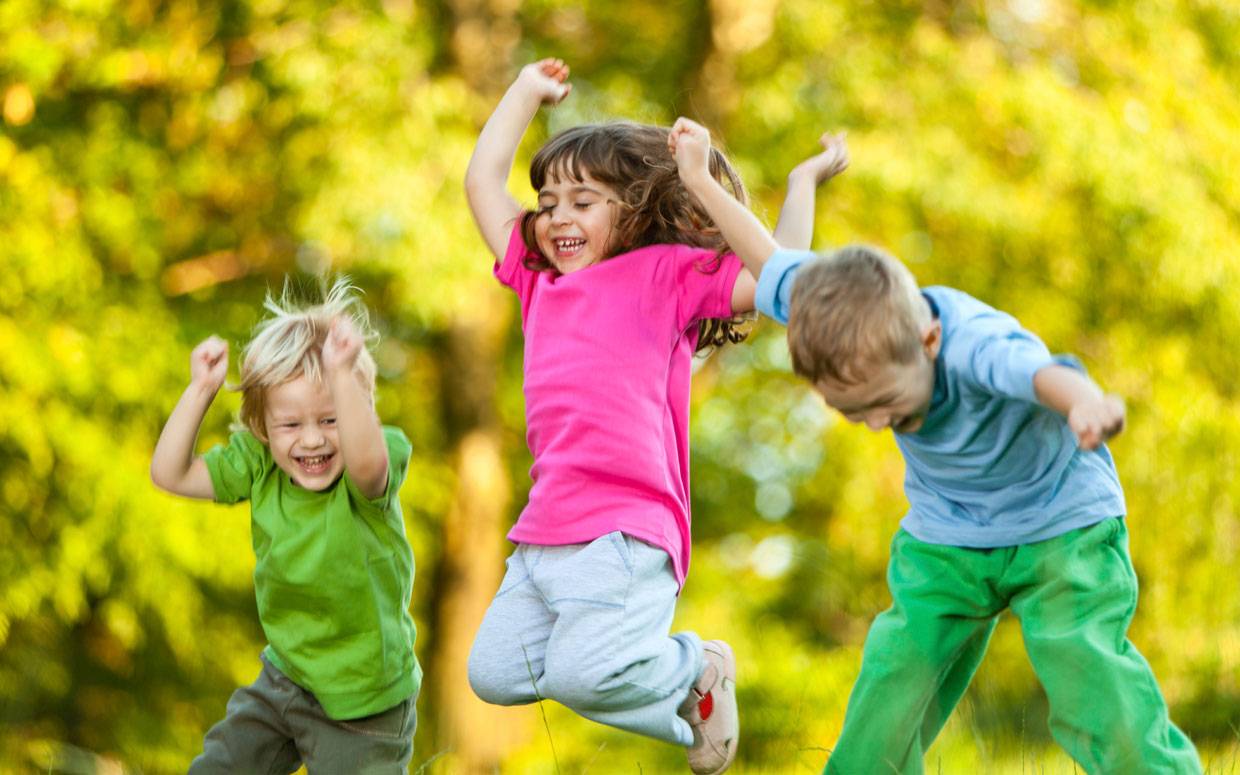 Составитель программы:Педагог-организатор                                 Абакарова А.К.2021г.ИНФОРМАЦИОННАЯ КАРТА2. АНАЛИТИЧЕСКАЯ СПРАВКА О ДЕЯТЕЛЬНОСТИ ЛАГЕРЯ     В летнее время дети часто не могут найти для себя интересного, увлекательного занятия, не могут организовать свой досуг. Задача взрослых – продолжить  процесс образования личности через взаимодействие ребёнка с окружающей природой и социальной средой. Детские оздоровительные лагеря обеспечивают полноценный содержательный отдых и оздоровление детей, развивают и воспитывают каждого ребёнка. Здесь каждый отдыхающий может «сделать свою жизнь» полной интересных знакомств, полезных увлечений и занятий, может научиться петь, танцевать, играть, с пользой провести свободное время. Именно такие возможности для каждого ребёнка открывает детский оздоровительный лагерь «Сказка»      Действительно, нигде так не раскрывается ребёнок, как в играх. Здесь, кроме удовлетворения личных интересов, ребёнок, сам не подозревая, развивает свои физические и моральные качества, учится дружить, сопереживать, идти на помощь без оглядки, учится побеждать и проигрывать. Нужно только правильно его понять, настроить, не отталкивать, не отворачиваться, а вселять уверенность в каждого ребёнка.    Таким образом, за последние годы в нашем лагере были созданы оптимальные условия для организации досуга учащихся, их оздоровления и творческого развития. Результаты позволяют сделать вывод, что работа строится планомерно, учитывая интересы всех ребят в лагере.ПОЯСНИТЕЛЬНАЯ ЗАПИСКАЛето - активная пора  социализации учащихся, расширения личностного образовательного пространства, вовлечения детей в новые социальные связи, удовлетворения индивидуальных интересов и потребностей.Именно поэтому обеспечение занятости школьников в период летних каникул является приоритетным направлением государственной политики в области образования детей и подростков.Условия летнего оздоровительного отдыха  детей с дневным пребыванием уникальны  с точки зрения организации самостоятельной жизнедеятельности личности в свободное время. Летний отдых сегодня – это наилучшая пора для общения с природой, обогащения духовного мира и интеллекта ребёнка, постоянная смена впечатлений, встреча с  позитивным неизвестным, поле для творческого развития  детей и подростков. Содержанием летнего досуга должен стать активно организованный отдых детей, способствующий снятию физического и психологического напряжения детского организма.Именно в пришкольном лагере ребенок заполняет свое свободное время полезными делами. Досуг, игры, развлечения, различные  мероприятия  в этой социальной среде  побуждают ребенка к приобретению новых знаний, к серьёзным размышлениям, имеют познавательный характер.Каждый год  для учащихся  от 7 до 17 лет  организуется  оздоровительная смена в лагере дневного пребывания на базе МКОУ «Шушинская  СОШ».  Необходимым условием организации  полноценного отдыха  является вовлечение в  досуговую летнюю деятельность  ребят из многодетных, малообеспеченных  семей и семей, попавших в сложную  жизненную ситуацию.Для организации оздоровления и занятости   учащихся в летнее  время    разработана  данная  программа. При составлении программы учитывались традиции и возможности школы, уровень подготовки педагогического коллектива, пожелания и интересы детей и родителей, опыт прошлых лет по Проведение лагерной смены обусловлено необходимостью:Продолжение учебного процесса в условиях лета;Проблема летней занятости детей;Укрепление здоровья учащимися;Повышение спроса родителей и детей на организованный отдых школьников в условиях посёлка. При написании программы руководствовались принципами, заложенными в воспитательной системе школыПринцип нравственного отношения друг к другу, к окружающему миру;Принцип творческого отношения к делу;Принцип самореализации ребёнка в условиях детского лагеря;Принцип самостоятельности;Принцип учета возрастных особенностей детей;Принцип доступности выбранных форм работы. Анализ работы оздоровительного летнего лагеря прошедших лет показал, что очень эффективной является работа, построенная в форме игры. Цель программы –  создание системы интересного, разнообразного по форме и содержанию отдыха и оздоровления детей при условии формирования в детях любви к Родине и родной природе,  а также для развития творческого потенциала и активной жизненной позиции детей. Задачи программы:Предоставление школьникам возможности участвовать в играх, делах, экскурсиях, событиях лагеря, доставляющих удовлетворение, позволяющих попробовать свои силы в новых социальных ролях, познать радость успеха, проявить лидерские и организаторские способности.Формирование коммуникативных навыков детей, адекватной самооценки каждого ребёнка, социальной адаптации и защищённости.Создание благоприятной психолого-педагогической атмосферы для комфортности каждого ребёнка.Укрепление здоровья детей, вовлечение их в систематические занятия физической культурой и спортом.Воспитание чувства любви к Родине, к истории родного края, к культуре народа, его традициям – патриотизма юных граждан России.Программа является комплексной, включает в себя разноплановую деятельность, объединяет различные направления оздоровления, отдыха и воспитания детей в условиях летнего оздоровительного лагеря с дневным пребыванием.По продолжительности программа является краткосрочной, т.е. реализуется в течение июня 2021 г. Программа предполагает вовлечь в деятельность учащихся школы в возрасте 7 – 17 лет.Предполагаемые результаты программы.В результате реализации программы её участники получат определённые знания, умения, навыки в социальной деятельности. Дети будут привлечены к оздоровительным, экскурсионным, спортивным, творческим   мероприятиям, и результатом этих занятий будет улучшение их эмоционально-физического состояния.Предполагается, что у участников будут динамично развиваться творческое мышление, познавательные процессы, лидерские и организаторские способности.Ожидается, что по окончании смены у ребёнка:- сформируется положительное отношение юного гражданина к самому себе, и  другим людям;- сформируются новые знания об экологии, истории, культуре родного края и страны в целом;  - сформируется у детей уважение к символам и атрибутам нашего государства;- реализуется мотивация к собственному развитию, участию в собственной деятельности, проявлению собственной инициативы;- разовьётся индивидуальная, личная культура, он  приобщится к здоровому образу жизни;- разовьются коммуникативные, познавательные, творческие способности, умения работать в коллективе;- начнёт создаваться мотивация на активную жизненную позицию в формировании здорового образа жизни и получении конкретного результата от своей деятельности.Надеемся, что произойдёт улучшение качества творческих работ за счёт увеличения количества детей, принимающих участие в физкультурно-оздоровительных и спортивных мероприятиях; у детей сформируются умения и навыки, которые будут способствовать их личностному развитию и росту.Критерии эффективности программы.Для того чтобы программа заработала, нужно создать такие условия, чтобы каждый участник процесса (взрослые и дети) нашел свое место, с удовольствием относился к обязанностям и поручениям,  также с радостью участвовал в предложенных мероприятиях. Для выполнения этих условиях разработаны следующие критерии эффективности:Постановка реальных целей и планирование результатов программы;Заинтересованность педагогов и детей в реализации программы, благоприятный психологический климат;Удовлетворенность детей и взрослых предложенными формами работы;Творческое сотрудничество взрослых и детей.4. КОНЦЕПТУАЛЬНЫЕ ОСНОВЫПрограмма предназначена для организации отдыха детей во время летних каникул в лагере пребыванием сроком на 21 день. Педагогический коллектив руководствуется в работе гуманистическими принципами. Все занятия проводятся в игровой форме, предусмотрены индивидуальные и групповые формы работы. Важное место отводится развитию детского творчества. Каждому ребёнку программой предоставлена возможность самореализации в жизнедеятельности коллектива.Педагогические принципы программы:  1.  «Дойти до каждого»- это основной принцип работы лагеря.2.  «Работа на творческий процесс и конкретный результат» - это принцип, по которому из пассивных поглотителей информации вырастают творцы, созидатели.3.  Принцип  взаимоуважения, взаимопонимания, взаимопомощи между всеми участниками смены. «Уважая личность ребёнка» - создаётся атмосфера бережного отношения к личности ребенка.4. «У каждого своё дело, а вместе мы команда!» - каждый в лагере занят своим делом, у каждого своя ответственность, но общий результат.5. Принцип самореализации детей на основе самопознания и самоопределения.6. Принцип стимулирования творчества детей на основе включения их в реальные социально-значимые отношения.7. Принцип эмоциональной привлекательности  процесса жизнедеятельности, основанного на учете интересов и потребностей детей.5. НОРМАТИВНО-ПРАВОВОЕ ОБЕСПЕЧЕНИЕ ПРОГРАММЫЗакон «Об образовании в РФ»Конвенция о правах ребенка, ООН, 1991г.Всемирная Декларация об обеспечении выживания, защиты и развития детей 30.09.1990г.Устав МКОУ « Шушинская СОШ»Положение о пришкольном оздоровительном лагере.Правила внутреннего распорядка пришкольного оздоровительного лагеря дневного пребывания.Правила по технике безопасности, пожарной безопасности.Рекомендации по профилактике детского травматизма, предупреждению несчастных случаев с детьми в школьном оздоровительном лагере.Инструкции по организации и проведению экскурсий.Должностные инструкции работников.Санитарные правила о прохождении медицинского осмотра.Заявления от родителей.Правила регистрации детей при поступлении и выбытии.Акт приемки лагеря.Планы работы.6. СОДЕРЖАНИЕ ПРОГРАММЫ И МЕХАНИЗМ РЕАЛИЗАЦИИВся смена делится на три этапа:   	1. Подготовительный - создание условий для успешной реализации программы, т.е. обсуждение и утверждение Программы, решение организационных вопросов.2. Организационный – «Кто я? Кто вместе со мной? Где  мы живем?»  Происходит структурное и организационное оформление  системы совместной деятельности.3. Основной - участники совместной деятельности осуществляют самореализацию в разноуровневых структурах: отрядные дела, экскурсии, кружки, спортивные мероприятия, отряды и общелагерные КДТи т.д.4. Итоговый - организуются события «для других», для «неучастников» совместной деятельности.Механизм реализации ПрограммыI этап. Подготовительный –  апрель - майЭтот этап характеризуется тем, что за 2 месяца до открытия пришкольного летнего оздоровительного лагеря начинается подготовка к летнему сезону. Деятельностью этого этапа является:проведение совещаний при директоре и заместителе директора по воспитательной работе по подготовке школы к летнему сезону;издание приказа по школе о проведении летней кампании;разработка программы деятельности пришкольного летнего оздоровительного   лагеря с дневным пребыванием детей;подготовка методического материала для работников лагеря;отбор кадров для работы в пришкольном летнем оздоровительном лагере;II этап. Организационный – июньЭтот период короткий по количеству дней, всего лишь 2-3 дня.Основной деятельностью этого этапа является:встреча детей, проведение диагностики по выявлению лидерских, организаторских и творческих способностей;запуск программы;знакомство с правилами жизнедеятельности лагеря.III этап. Практический – июнь -августОсновной деятельностью этого этапа является:реализация основной идеи смены;вовлечение детей и подростков в различные виды коллективно - творческих дел;работа творческих мастерских.IV этап. Аналитический – августОсновной идеей этого этапа является:подведение итогов смены;выработка перспектив деятельности организации;анализ предложений, внесенных детьми, родителями, педагогами,  по деятельности летнего оздоровительного лагеря в будущем.Структурно игра развивается в течение 18 дней и представляет собой проживание различных игровых, праздничных действий. В план включается  организация приёма детей: проведение церемоний открытия и закрытия лагерной смены. В основе организации деятельности жителей Планеты лежит тематическая программа – период. Тематический период – 6 дней, включающих ряд мероприятий, объединённых одной идеей, это развивающие программы: «Край родной» -краеведение, «Зелёная планета»- экология, «Вдохновение»- художественно-эстетическое.7. Виды деятельности:Работа по сплочению коллектива воспитанников
Для повышения воспитательного эффекта программы и развития коммуникативных способностей с детьми проводятся:
- Игровая программа «Ты, да я, да мы с тобой!»
- Коммуникативные игры на знакомство «Как меня вы назовете…», «Снежный ком», «Угадай, чей голосок». 
- Игры на выявление лидеров «Верёвочка», «У меня зазвонил телефон», «Мисс и мистер лагеря»
- Игры на сплочение коллектива «Зоопарк – 1», «Заколдованный замок»,
«Шишки, жёлуди, орехи», «Казаки-разбойники», «Да» и «Нет» не говори!», 
«Джунгли зовут», «Конкурс фантазеров».
Профилактические мероприятия и мероприятия по предупреждению чрезвычайных ситуаций и охране жизни детей в летний период
- Инструктажи для детей: «Правила пожарной безопасности», «Правила поведения детей при прогулках и походах», «Безопасность детей при проведении спортивных мероприятий», «Правила безопасного поведения на водных объектах и оказания помощи пострадавшим на воде»;
- Беседы, проведённые с привлечением работников различных сфер деятельности: 
- Профилактические беседы медицинского работника: «Мой друг-носовой платок!», «Мой рост, мой вес», «О вреде наркотиков, курения, употребления алкоголя», «Как беречь глаза?»;
- Игра-беседа «Уроки безопасности при пожаре» с просмотром видео материала;
- Профилактическая беседа о правонарушениях несовершеннолетних с приглашением инспектора ОПДН; ОР ДПС ММ ОМВД России «Вязниковский»
- Конкурс рисунков на асфальте «Мир детства»;
- Инструкции по основам безопасности жизнедеятельности: «Один дома», «Безопасность в  квартире», «Правила поведения с незнакомыми людьми», «Правила поведения и безопасности человека на воде», «Меры доврачебной помощи»;
Работа по развитию творческих способностей детей
- Оформление отрядных уголков, стенных газет; 
- Ярмарка идей и предложений;
- Конкурсы рисунков. 
- Коллективно-творческие дела: «Мы рисуем на стене нашу летнюю планету» - знакомство с разными видами отдыха.
- Кружок «Компьютерный гений» - основы программирования; создание презентаций.
- Мероприятия на развитие творческого мышления: загадки, кроссворды, ребусы, викторина «Красный, желтый, зеленый», конкурсная программа 
« Твои летние каникулы», «О братьях наших меньших», конкурс – игра «Музыка в нашей жизни», конкурс «Час Самоделкина», интеллектуальная игра «Тематические загадки», конкурс – игра «Находчивый турист», «Герои моих любимых мультфильмов» и т.д.
- Итоговая выставка «В гостях у сказки»
Работа по экологическому развитию детей
- День леса, Своя игра «Мир воды», «Вода – чудесный дар природный», «Экология и….», «Природа – наш дом», дискуссия «Природа моего края»;
- Экскурсии: «Изучение разнообразия растительного и животного мира смешанного леса», « Изучение разнообразия растительного и животного мира луга».Тематические прогулки в лес «Подготовка к конкурсам поделок из природного материала»;- Конкурсы: «Очумелые ручки», «Лучший букет», конкурс рисунков «Моя зелёная планета»- Игры: «Красная книга», «Угадай мелодию» -тема природы, «Экологическое лото», «По лесным тропинкам», «Знатоки родной природы».- Викторина «Твоя зелёная планета-Экологический ликбез «Наземно-воздушная среда обитания», «Организм, среда. Среды жизни», «Опустынивание и борьба с ним».- Экологические десанты «Чистая природа»
Работа по  гражданско-патриотическому развитию детей-Конкурс  рисунков  «Мы все такие разные»-  Экскурсия  по  деревни  и составление схемы  улиц    деревни.  Знакомство с картой – схемой «Наша – деревня» «История деревни в названиях улиц» - Экскурсия «Достопримечательности деревни», «Памятные места деревни».- Разведка добрых дел. «Кому нужна моя помощь?» Праздники  и  развлечения. «Традиции нашего народа».- Народные  игры  на  свежем  воздухе- Презентация семейных творческих работ «Мой папа – мастер на все руки».- Беседа с творческим заданием «Моя семья – моя радость». Беседа. «Мои права и обязанности»- Десант чистоты и порядка в лагере     «Зеленые ладошки земли».- Музыкальный час.  «Люблю тебя, мой Амурский край».  - Сказочный марафон «В гостях у предков».  - Встреча с местными  почетными  жителями  деревни.  Конкурс «Герб моей семьи». - - Игра.  «По каким правилам мы живем».- Творческая деятельность «Пусть цветы радуют глаз».-КВН «С чего начинается Родина?Работа по духовно-нравственному развитию детей.- Литературный праздник «Там на неведомых дорожках».- Конкурсы:  рисунков по сказкам А.С. Пушкина», «День сказочных затей»- Экскурсия в библиотеку,- Обзор литературы «По страницам народных сказок»,- Народные ремёсла. Мастер-класс «Береста»- Творческая мастерская «Город мастеров»Работа по привитию навыков самоуправления
- Выявление лидеров, генераторов идей; 
- Распределение обязанностей в отряде; - Закрепление ответственных по различным видам поручений;
- Дежурство по столовой, игровым комнатам
Аналитическая деятельность по работе программы «Праздник каждый день!»- Ежедневная рефлексия (цветопись, дневник настроения)
- Предварительный сбор данных на воспитанников лагеря «Солнышко» 
- Анализ лагерных мероприятий;
- Анализ работы программы «Праздник каждый день!» в заключительный день работы лагеря «Солнышко»;

8.  РЕЖИМ РАБОТЫ
ЛЕТНЕГО  ОЗДОРОВИТЕЛЬНОГО ЛАГЕРЯ «СОЛНЫШКО»




1. Прием детей                         8.30 – 9-00
  Линейка.  Зарядка              Утро. Солнышко встаёт- спать ребятам не даёт. Чтобы быть весь день в порядке, надо сделать нам зарядку. Умываться, одеваться на линейку собираться. Пора-пора -   На линейку, детвора!


2. Завтрак                                  9.00 – 9-30
Каша, чай, кусочек сыра- вкусно, сытно и красиво    3.Трудовые дела                   9-30 – 10-00    4.Лагерные мероприятия 10.00 – 12.30Лишь заслышим зов игры, быстро на улицу выбежим мы. Ждёт нас много забав интересных, соревнований, прогулок чудесныхНас столовая зовёт. Суп  отличный и компот5.. Занятия в игровых комнатах                12 .30 – 13.00Кто-то любит танцевать, кто-то петь и рисовать, только бездельники час этот маются, а все ребята в кружках занимаются.7.  Уход детей домой 14.30 Календарный  план  работы.Экологическая  неделя«Зеленая планета»Неделя «Край, ты мой любимый»Ежедневные мероприятия:Экологическая зарядка «Веселые зверята».Трудовой десант «Красивые клумбы, урожайные грядки»Беседы по безопасному образу жизни.Художественно-эстетическая  неделя«Вдохновение»11. РЕСУРСНОЕ ОБЕСПЕЧЕНИЕКадровое обеспечение.В соответствии со штатным расписанием в реализации программы участвуют:Начальник лагеря – обеспечивает функционирование лагеряВоспитатели – организуют работу отрядовВожатые – помощники воспитателей.Подбор и расстановка кадров осуществляется  администрацией школы. Перед началом работы лагерной смены проводится установочный семинар для всех участников программы (кроме детей). На каждом отряде работает один учитель и два вожатых. Все остальные участники воспитательного процесса проводят работу по плану. Педагоги несут ответственность за жизнь и здоровье детей, выполнение учебно-воспитательного плана, проведение отрядных и общелагерных дел. Методическое обеспечение.Наличие программы лагеря, планов работы отрядов, плана-сетки.Должностные инструкции всех участников процесса.Проведение установочного семинара для всех работающих в течение лагерной смены.Подбор методических разработок в соответствии с планом работы.Разработка системы отслеживания результатов и подведения итогов.Материально-техническая базаВ распоряжении лагеря имеются:2 игровые комнаты, оснащённые настольными играми развивающего и спортивного характера, с компьютером и мультимедийным проекторомСпортивный зал, актовый зал -  столовая, школьный стадион.Библиотека.Организационно-методическое обеспечение:ФотоаппаратМагнитофон, мультимедийный проекторКанцелярские товарыСпортивно-игровой инвентарьДетская литератураПризовой фонд: грамоты, подарки, сувенирыМетодический фонд:ФонотекаИнформационно-методический уголок, отрядные уголкиСтенд детского оздоровительного лагеряСтенд с фоторепортажами о жизни лагеряМетодический архив12. СИСТЕМА ИНФОРМИРОВАНИЯ ОБЩЕСТВЕННОСТИ О ДЕЯТЕЛЬНОСТИ ЛАГЕРЯ, ВЗАИМОДЕЙСТВИЕ СО СРЕДСТВАМИ МАССОВОЙ ИНФОРМАЦИИ13.СИСТЕМА ВНЕШНИХ КОНТАКТОВ ЛАГЕРЯ14.СИСТЕМА КОНТРОЛЯ И ОЦЕНКИ РЕЗУЛЬТАТИВНОСТИ Критерии эффективности:Эмоциональное состояние детей;Личностный рост;Физическое и психологическое здоровье;Приобретение опыта общения со сверстниками;Самореализация  в творческой и познавательной деятельности;Благоприятный психологический климат в детском и взрослом коллективах Удовлетворенность детей.Чтобы оценить эффективность данной программы с воспитанниками лагеря проводится постоянный мониторинг, промежуточные анкетирования. Каждый день ребята заполняют экран настроения, что позволяет организовать индивидуальную работу с детьми. Разработан механизм обратной связи.Мониторинг - карта - форма обратной связи, которая позволяет судить об эмоциональном состоянии детей ежедневно. Это итог дня. В конце дня отряды заполняют мониторинг - карты, записывая туда позитив и негатив за день, благодарности, предложения. В конце дня и недели педагоги анализируют качество и содержание своей работы по результатам обратной связи.Дополнительно для анализа работает листок откровения. Он служит для того, чтобы получить от детей отзыв о проведенных мероприятиях, жизни в лагере. Листок откровений постоянно висит на территории лагеря, сделать там запись может каждый.Для мониторинга личностного роста используется рейтинг личностного роста участников смены. Рейтинг личностного роста - это сравнительная оценка различных сторон деятельности личности и её вклада в дела коллектива.Рейтинг определяется ежедневно на отрядном круге, где каждому участнику по итогам дня присваивается не более 2-3 символов рейтинга.Цветовая гамма:красный - "лидер-организатор",синий - "лидер-вдохновитель",зелёный - "активный участник",жёлтый - "исполнитель"Участникам, набравшим 5-6 символов, присваивается звание, соответствующее преобладающему цвету. По итогам смены они награждаются грамотами и подарками.1.Полное название программыПРОГРАММА деятельности летнего оздоровительного лагеря с дневным пребыванием детей «Праздник каждый день»2.Автор программы Педагог-организатор3.Руководитель программы директор МКОУ4.Территория, представившая программу5.Название проводящей организации6.Адрес организации7.Телефон 8.Форма проведения.Летний оздоровительный лагерь с дневным пребыванием детей9.Цель программыСоздание системы интересного, разнообразного по форме и содержанию отдыха и оздоровления детей при условии формирования в детях любви к Родине и родной природе,  а также для развития творческого потенциала и активной жизненной позиции детей. 10.Специализация программыОздоровительная.11.Сроки проведенияИюнь-август 2021г.12.Место проведенияМКОУ «Шушинская СОШ»Количество смен 1 сменаПродолжительность смен21 деньОхват детей7-17 летНаполняемость лагеря100%13.Официальный язык программыРусский 14.Общее количество участников20  учащихся1 вожатых6 воспитателей15.География участниковУчащиеся МКОУ»Шушинская  СОШ»16.Условия участия в программеЗаявления родителей участников программы17.Условия размещения участников 2 кабинета с компьютерами и мультимедийными проекторами, оснащённых настольными играми развивающего и спортивного характера,спортивный зал, актовый зал -  столовая, школьный стадион, библиотека,18.Краткое содержание. Программа направлена на создание условий для реализации естественных потребностей детей в деятельности, познании, общении, самоутверждении через включение их в жизнь общества посредством социально-значимой деятельности оздоровительной и экологической направленности.  В основе развития лагерной смены лежит идея сюжетно-ролевой игры. С первых дней пребывания в лагере ребёнок вводится в игру. Цель, которой поддерживается педагогическим коллективом на протяжении всей смены. Игровая модель следующая: дети погружаются в игровую легенду о том, что территория лагеря это ………. Планета или……19.История осуществления программы.В результате исследования запроса родителей учащихся школы, опроса учащихся, были сделаны выводы о необходимости создания программы, посвященной оздоровлению и нравственному воспитанию  детей.Программа реализуется первый  год.ДеньМероприятия1 день —«Здравствуй,Лагерь!» ( июня)1. Организационные мероприятия «Здравствуй, лагерь!»2. Операция «Уют» - обустройство и оформление лагеря.3. Тематическая прогулка в лес «Подготовка к конкурсу поделок из природных и бросовых материалов «Очумелые ручки».2 день —«Деньтворчества и красоты»  ( июня)1.Конкурс поделок «Очумелые ручки».2. Конкурс на лучший букет.3.Народные подвижные игры на воздухе.4. Конкурс рисунков «Зеленая планета».3 день —«Всемирный день охраны окружающей среды» ( июня)1. Игра «Красная книга»2. Игра «В здоровом теле – здоровый дух».3. Экологический ликбез “Организм, среда.  Среды жизни”4. Просмотр и обсуждение презентации по экологической тематике4день -       «День экологических знаний».( июня)1. Игра «Угадай мелодию». (песни о природе)2. Экологический ликбез “Наземно-воздушная среда обитания”3.Экскурсия в лес “Изучение разнообразия растительного и животного мира смешанного леса”.4. Игра «По лесным тропинкам».5 день – «Всемирный день борьбы с опустыниванием и засухой» ( июня)1.  Экологический ликбез «Опустынивание и борьба с ним»  Просмотр и обсуждение презентации по теме дня.2. Игра «Экологическое лото».3. Экологический десант «Чистая природа»6 день —«Денькраеведения»( июня)Игра «Знатоки родной природы».Экскурсия на луг “Изучение разнообразия растительного и животного мира  луга”.3.   Викторина  «Твоя зеленая аптека».13 день1.Конкурс  рисунков  «Мы все такие разные» 2.  Знакомство с картой – схемой «Наша – деревня» «История деревни в названиях улиц» (экскурсия  по  деревни  и составление схемы  улиц    деревни).3. Разведка добрых дел. «Кому нужна моя помощь?»14  день.1.Экскурсия «Достопримечательности деревни», «Памятные места деревни».2. Праздники  и  развлечения. «Традиции нашего народа». Народные  игры  на  свежем  воздухе.3. Презентация семейных творческих работ  «Мой папа – мастер на все руки».15день1.Беседа с творческим заданием «Моя семья – моя радость».2. Десант чистоты и порядка в лагере     «Зеленые ладошки земли».3. Музыкальный час.  «Люблю тебя, Амурский  мой  край».16 день1. Сказочный марафон«В гостях у предков».2.  Встреча с местными  почетными  жителями  деревни.3.Разведка добрых дел. «Кому нужна моя помощь?».17  день1.  Конкурс «Герб моей семьи»2. Разведка    «Кому нужна моя помощь?»3.  Игра.  «По каким правилам мы живем».18  день1. Беседа. «Мои права и обязанности» 2. Творческая деятельность «Пусть цветы радуют глаз».3.КВН «С чего начинается Родина?»№МероприятияФорма проведенияОтветственныеДень   седьмой «День музыки и танцев»Концертно-игровая программа «Музыкальный калейдоскоп».Минутка здоровья «От чего зависит твое настроение»Беседа «Народные музыкальные инструменты»концертВоспитателиДень  восьмой«Пушкинский день»Литературный праздник « Там, на неведомых дорожках» Конкурс рисунков по сказкам Пушкина.Экскурсия в библиотеку.Минутка здоровья: «Чистота-залог здоровья»викторина,конкурс рисунковВоспитатели, библиотекарьДень  девятый«День   ИГРЫ»Программа «Все игры в гости  к нам»Юные краеведы (музейный урок)Народные  ремёсла. Мастер –класс «Народная кукла»народные игрыВоспитателиДень   десятый«День сказок» Игровая программа «День сказочных затей».Конкурс поделок «Мой любимый сказочный герой»Минутка здоровья «Витамины-наши друзья»ролевые игры,творческая мастерскаяВоспитатели, медработникДень  одиннадцатый«День России»Символы государства.Конкурс плакатов «Береги лес от пожара»Минутка здоровья «Первая помощь при укусах насекомых».викторина,развивающие игры, конкурс плакатовВоспитатели,мед работникДень двенадцатый «День памяти» День памяти и скорби.Экскурсия в музей.Авто «Тревожное лето 41-го»Воспитатели, библиотекарьнач. лагеряФ.И.О.Должность Стаж работы в лагереОбразование Категория Абакарова А.К.Начальник лагеряСултанова А.Н.ВоспитательБагираева У.И.ВоспитательАбдурахманова М.Г.ВоспитательАбдурахманова Ж.Р.ВоспитательДжалиева З.Б.Воспитатель Дарчинова С.К.ВоспитательБуттаева П.И.Повар Омарова М.Ш.Завхоз-